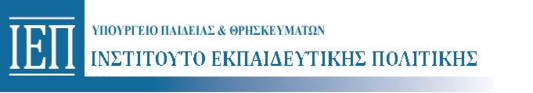 ΔΙΟΙΚΗΤΙΚΟ ΣΥΜΒΟΥΛΙΟΑπόσπασμα Πρακτικού 44/23-10-2019Σήμερα, 23 Οκτωβρίου 2019, ημέρα Τετάρτη και ώρα 14:50, στο γραφείο του Προέδρου του Ινστιτούτου Εκπαιδευτικής Πολιτικής, Τσόχα 36 Αθήνα,  συνεδρίασε το Διοικητικό Συμβούλιο, υπό την προεδρία του Προέδρου του Ινστιτούτου Εκπαιδευτικής Πολιτικής (Ι.Ε.Π.) και Προέδρου του  Διοικητικού Συμβουλίου κ. Γεράσιμου Κουζέλη.Παρόντες: Στη συνεδρίαση παρευρίσκονται μετά από πρόσκληση, ο Αντιπρόεδρος του Ι.Ε.Π. κ. Παύλος Χαραμής και τα μέλη του Διοικητικού Συμβουλίου κ.κ.: Ελένη Τσίκιζα και Γεωργία Φέρμελη.Απουσιάζουν οι κ.κ.: Ιωάννης Ρουσσάκης, Αλιβίζος Σοφός και Μαρία-Τατιάνα Σπανέλλη.Χρέη Γραμματέως ασκεί η κ. Μάρθα Θωμοπούλου, αποσπασμένη εκπαιδευτικός στο Ι.Ε.Π.Αφού διαπιστώνεται απαρτία, αρχίζει η συνεδρίαση.ΘΕΜΑΤΑ ΗΜΕΡΗΣΙΑΣ ΔΙΑΤΑΞΗΣ...................................................................................................................................................Θέμα: Έγκριση Πρόσκλησης Υποβολής Αιτήματος (Ανακοίνωση) ένταξης νέων μελών στο μητρώο επιμορφωτών/-ριών του Ι.Ε.Π., για την κάλυψη των αναγκών υποστήριξης της Πράξης "Μια Νέα Αρχή στα ΕΠΑ.Λ. – Υλοποίηση της Επιμόρφωσης" με MIS 5022549Ο Πρόεδρος ενημερώνει τα μέλη του Διοικητικού Συμβουλίου ότι ο κ. Βασίλειος Ραυτόπουλος, Υπεύθυνος της Πράξης «Μία Νέα Αρχή στα ΕΠΑ.Λ. – Υλοποίηση της Επιμόρφωσης», έχει καταθέσει προς έγκριση την παρακάτω εισήγηση (αρ. πρωτ.: 2930/22-10-2019):«Το Ινστιτούτο Εκπαιδευτικής Πολιτικής (Ι.Ε.Π.) υλοποιεί την Πράξη με τίτλο «Μία Νέα Αρχή στα ΕΠΑ.Λ. – Υλοποίηση της Επιμόρφωσης» με κωδικό ΟΠΣ (MIS) 5022549 που συγχρηματοδοτείται από την Ελλάδα και την Ευρωπαϊκή Ένωση (Ευρωπαϊκό Κοινωνικό Ταμείο) μέσω του Ε.Π. «Ανάπτυξη Ανθρώπινου Δυναμικού, Εκπαίδευσης και Δια Βίου Μάθησης 2014-2020», σύμφωνα με την με αριθ. πρωτ. 1718/26-03-2019 Απόφαση Ένταξης της Πράξης (ΑΔΑ:6ΕΩ9645ΧΙ8-ΥΨΚ).Έχοντας υπόψη:Την υπ’ αρ. πρωτ. 789/05-02-2019 Απόφαση Ένταξης (ΑΔΑ:7583465ΧΙ8-ΘΣΞ) της Πράξης, όπως τροποποιήθηκε και ισχύει με την υπ’ αρ. πρωτ. 1718/26-3-2019 (ΑΔΑ:6ΕΩ9645ΧΙ8-ΥΨΚ).Την υπ’ αρ. πρωτ. 2988/08-04-2019 (ΑΔΑ: Ψ57ΔΟΞΛΔ-42Π) Απόφαση Υλοποίησης με ίδια μέσα του Υποέργου 1: «Υποστηρικτικές ενέργειες για την Υλοποίηση Επιμόρφωσης»Το γεγονός ότι έχει προβλεφθεί στο Υποέργο 1 το ΠΕ1.2: Δημιουργία μητρώου Επιμορφωτών –Επιλογή ΕπιμορφωτώνΤην Πράξη 13/04-04-19 του Δ.Σ. του Ι.Ε.Π. για την έγκριση διενέργειας πρόσκλησης εκδήλωσης ενδιαφέροντοςΤην υπ’ αρ. πρωτ. 3027/09-04-19 (ΑΔΑ: 6ΚΩΘΟΞΛΔ-ΦΚΛ) πρόσκληση για υποβολή αίτησης για ένταξη στο Μητρώο Επιμορφωτών του Ι.Ε.Π. για την υποστήριξη της Πράξης Την υπ’ αρ. πρωτ. 5559/14-06-19 (Πράξη 22/13-06-19- ΑΔΑ: ΩΦ1ΠΟΞΛΔ-ΩΧΡ) Απόφαση του Δ.Σ. του Ι.Ε.Π για την έγκριση του Πρακτικού 1 της Επιτροπής εξέτασης αιτήσεων και κατάρτισης των Μητρώων Υποψηφίων, σύμφωνα με την οποία,  η Επιτροπή προχώρησε στη σύνταξη Προσωρινών Πινάκων Ένταξης (ανά Υπομητρώο) για ένταξη στο Μητρώο Επιμορφωτών του Ι.Ε.ΠΤην υπ’ αρ. πρωτ. 7271/12-07-19 (Πράξη 28/11-07-19, ΑΔΑ: 6ΔΒΠΟΞΛΔ-3Κ1) Απόφαση του Δ.Σ. του Ι.Ε.Π για την έγκριση του Πρακτικού 1/05-07-19 της Επιτροπής Ενστάσεων για την εξέταση της υπ’ αρ. πρωτ. 6099/24-06-19  ένστασης της κ. Ειρήνης Κυριαζή, η οποία έγινε αποδεκτή.Εισηγούμαια. Την έγκριση δημοσίευσης 2ης Πρόσκλησης Υποβολής Αιτήσεων (Ανακοίνωσης) για την ένταξη νέων μελών στο μητρώο επιμορφωτών του Ι.Ε.Π, με σκοπό την επικαιροποίηση και τον εμπλουτισμό του μητρώου για την εύρυθμη ολοκλήρωση των επιμορφώσεων που θα πραγματοποιηθούν κατά τη διάρκεια υλοποίησης της Πράξης, σύμφωνα με την εγκεκριμένη πρόσκληση με αρ. πρωτ.: 3027/09-04-19 (ΑΔΑ: 6ΚΩΘΟΞΛΔ-ΦΚΛ) και σύμφωνα με το συνημμένο σχέδιο. Σημειώνεται ότι στο πλαίσιο του Υποέργου 1 στο αντίστοιχο πακέτο εργασίας (ΠΕ1.2: Δημιουργία μητρώου Επιμορφωτών –Επιλογή Επιμορφωτών) προβλέπεται ότι,  μετά την εξέταση των αιτήσεων, θα πραγματοποιείται επικαιροποίηση του Μητρώου με νέες εγγραφές. Οι επιμορφωτές/επιμορφώτριες θα επιλέγονται από το Μητρώο πριν τον καθορισμό των επιμορφωτικών τμημάτων, ώστε να οργανώνονται έγκαιρα οι επιμορφώσεις και η κατανομή των επιμορφωτών/επιμορφωτριών στα διάφορα επιμορφωτικά τμήματα. β. Τον καθορισμό ως καταληκτικής ημερομηνίας υποβολής των αιτήσεων την 30/11/2019 και ώρα 15:00. Οι αιτήσεις μπορούν να υποβάλλονται ηλεκτρονικά στον δικτυακό τόπο: https://www.iep.edu.gr/services/mitroo/login.php, από την Παρασκευή 01/11/2019. Συνημμένα: Την υπ’ αριθ. πρωτ. 789/05-02-2019 Απόφαση Ένταξης (ΑΔΑ:7583465ΧΙ8-ΘΣΞ) της Πράξης Την υπ’ αρ. πρωτ. 2988/08-04-2019 (ΑΔΑ: Ψ57ΔΟΞΛΔ-42Π) Απόφαση Υλοποίησης με ίδια μέσα του Υποέργου 1: «Υποστηρικτικές ενέργειες για την Υλοποίηση Επιμόρφωσης»Την Πράξη 13/04-04-19 του Δ.Σ. του Ι.Ε.Π. για την έγκριση διενέργειας πρόσκλησης εκδήλωσης ενδιαφέροντοςΤην υπ’ αριθ. πρωτ. 3027/09-04-19 (ΑΔΑ: 6ΚΩΘΟΞΛΔ-ΦΚΛ) πρόσκληση για υποβολή αίτησης για ένταξη στο Μητρώο Επιμορφωτών του Ι.Ε.Π. για την υποστήριξη της Πράξης Την υπ’ αριθ. πρωτ. 5559/14-06-19 (Πράξη 22/13-06-19- ΑΔΑ: ΩΦ1ΠΟΞΛΔ-ΩΧΡ) Απόφαση του Δ.Σ. του Ι.Ε.Π..Την υπ’ αριθ. πρωτ. 7271/12-07-19 (Πράξη 28/11-07-19, ΑΔΑ: 6ΔΒΠΟΞΛΔ-3Κ1) Απόφαση του Δ.Σ. του Ι.Ε.Π. για την έγκριση του Πρακτικού 1/05-07-19 της Επιτροπής Ενστάσεων.Σχέδιο ανακοίνωσης (2η πρόσκληση υποβολής αιτήσεων ένταξης σε μητρώο)».Ακολουθεί συζήτηση επί του θέματος των μελών του Διοικητικού Συμβουλίου.Το Διοικητικό Συμβούλιο, λαμβάνοντας υπόψη την παραπάνω εισήγηση, και τη σύμφωνη γνώμη: α. της κ. Σοφίας Προβατάρη, Προϊσταμένης του αυτοτελούς Τμήματος Έργων και Δράσεων και β. του κ. Ιωάννη Μπαθιανάκη, Προϊσταμένου της Υποδιεύθυνσης Οικονομικής Υπηρεσίας, ομόφωνα, αποφασίζει την έγκριση Πρόσκλησης Υποβολής Αιτήματος (Ανακοίνωση) ένταξης νέων μελών στο Μητρώο επιμορφωτών/-ριών του Ι.Ε.Π., για την κάλυψη των αναγκών υποστήριξης της Πράξης "Μια Νέα Αρχή στα ΕΠΑ.Λ. – Υλοποίηση της Επιμόρφωσης" με MIS 5022549.Τα συνημμένα αποτελούν Παράρτημα της παρούσας Πράξης....................................................................................................................................................Στο σημείο αυτό, και ώρα 16:45, λήγει η συνεδρίαση.Ακριβές ΑπόσπασμαΨηφιακά ΥπογεγραμμένοΟ ΠρόεδροςΗ Γραμματέαςτου Ινστιτούτου Εκπαιδευτικής ΠολιτικήςΓεράσιμος Κουζέλης Μάρθα Θωμοπούλου αποσπασμένη εκπαιδευτικός στο Ι.Ε.Π.